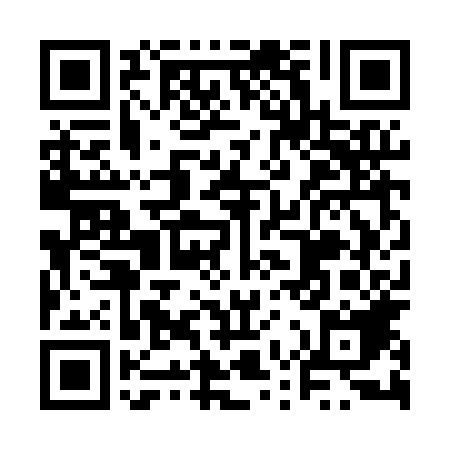 Prayer times for Zagnansk Zachelmie, PolandWed 1 May 2024 - Fri 31 May 2024High Latitude Method: Angle Based RulePrayer Calculation Method: Muslim World LeagueAsar Calculation Method: HanafiPrayer times provided by https://www.salahtimes.comDateDayFajrSunriseDhuhrAsrMaghribIsha1Wed2:445:1012:345:417:5910:152Thu2:415:0812:345:428:0110:183Fri2:375:0612:345:438:0310:214Sat2:345:0512:345:448:0410:245Sun2:305:0312:345:458:0610:276Mon2:275:0112:345:468:0710:307Tue2:234:5912:345:478:0910:338Wed2:204:5812:345:488:1010:369Thu2:194:5612:345:488:1210:4010Fri2:184:5512:345:498:1310:4111Sat2:184:5312:345:508:1510:4212Sun2:174:5112:345:518:1710:4213Mon2:164:5012:345:528:1810:4314Tue2:164:4812:345:538:1910:4415Wed2:154:4712:345:548:2110:4416Thu2:154:4612:345:558:2210:4517Fri2:144:4412:345:568:2410:4618Sat2:144:4312:345:568:2510:4619Sun2:134:4112:345:578:2710:4720Mon2:134:4012:345:588:2810:4721Tue2:124:3912:345:598:2910:4822Wed2:124:3812:346:008:3110:4923Thu2:114:3712:346:008:3210:4924Fri2:114:3512:346:018:3310:5025Sat2:104:3412:346:028:3510:5126Sun2:104:3312:346:038:3610:5127Mon2:104:3212:346:038:3710:5228Tue2:094:3112:356:048:3810:5229Wed2:094:3112:356:058:3910:5330Thu2:094:3012:356:058:4010:5331Fri2:094:2912:356:068:4210:54